Додаток 3МІНІСТЕРСТВО ОСВІТИ І НАУКИ УКРАЇНИНаціональний університет «Запорізька політехніка»ЗАТВЕРДЖУЮПроректор з НРНУ «Запорізька політехніка»,____________ ________________(ім’я та прізвище)«___» ______________ 20___ р.ІНДИВІДУАЛЬНИЙ ПЛАНнаукової роботи докторанта(прізвище, ім’я, по батькові)Запоріжжя, 20__ р.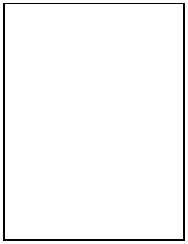 Дата зарахування «___» _______ 20 __ р., наказ №__ від «___» _______ 20 __ р.Дата закінченнядокторантури	 «___» _______ 20 __ р., наказ №__ від «___» _______ 20 __ р.Тема дисертації ________________________________________________________________________________________________________________________________________________________________________________________________________________________________________________________________затверджено Науково-технічною радою університету «___» _______ 20 __ р., протокол №__Науковий консультант ________________________________________________(прізвище, ім’я по батькові)____________________________________________________________________(науковий ступінь, вчене звання)__________________(підпис наукового консультанта)Робочий план 1-го року__________	______________		___________	_______________(підпис)		(ім’я та ПРІЗВИЩЕ докторанта)		 (підпис)	         (ім’я та ПРІЗВИЩЕ консультанта)Робочий план 2-го року__________	______________		___________	_______________(підпис)		(ім’я та ПРІЗВИЩЕ докторанта)		 (підпис)	         (ім’я та ПРІЗВИЩЕ консультанта)Інформаціящодо звітування за перший рік підготовки в докторантурі НУ «Запорізька політехніка»:Звіт докторанта рішенням засідання кафедри 	(назва кафедри)____________________; докторанту ______________ продовжити підготовку в докторантурі.затверджений/ не затверджений            (рекомендовано / не рекомендовано)«	» 	20___ р. протокол № 	Завідувач кафедри 	 	 «	» 	 20___р.(підпис)	(прізвище та ініціали)Результати підготовки в докторантуріДокторант 	Повністю виконав індивідуальний план, згідно з яким завершив підготовку дисертації (наукової доповіді) на тему: 	__________________________________________________________________________________________________________________________________________________________________________________________________________________________________________________________________________________________________________________________________________________________________________________________________Попередній захист дисертації (наукової доповіді) призначено на «	»	20___р.Відраховано наказом №	від «	»	20__р.Підстава/причина відрахування ___________________________________________________________________________________________________________________________________________________________________________________________________________________________________________________________________________________________________________________________________________________________________________________________________________________________________________________________________Науковий консультант								(підпис)				(ім’я та ПРІЗВИЩЕ)Завідувач кафедри								(підпис)				(ім’я та ПРІЗВИЩЕ)Завідувач відділу аспірантури 							(підпис)				(ім’я та ПРІЗВИЩЕ)Проректор з наукової роботи 						(підпис)				(ім’я та ПРІЗВИЩЕ)Вид роботиОбсяг та короткий зміст роботиНаукова роботаТеоретична:Наукова роботаНаукова роботаНаукова роботаНаукова роботаНаукова роботаНаукова роботаНаукова роботаНаукова роботаНаукова роботаНаукова роботаНаукова роботаНаукова роботаНаукова роботаНаукова роботаНаукова роботаНаукова роботаЕкспериментальна (дослідницька):Наукова роботаНаукова роботаНаукова роботаНаукова роботаНаукова роботаНаукова роботаНаукова роботаНаукова роботаНаукова роботаНаукова роботаНаукова роботаНаукова роботаНаукова роботаНаукова роботаНаукова роботаТермін виконання і форма звітностіВідмітка про виконанняВид роботиОбсяг та короткий зміст роботиНаукова роботаТеоретична:Наукова роботаНаукова роботаНаукова роботаНаукова роботаНаукова роботаНаукова роботаНаукова роботаНаукова роботаНаукова роботаНаукова роботаНаукова роботаНаукова роботаНаукова роботаНаукова роботаНаукова роботаНаукова роботаЕкспериментальна (дослідницька):Наукова роботаНаукова роботаНаукова роботаНаукова роботаНаукова роботаНаукова роботаНаукова роботаНаукова роботаНаукова роботаНаукова роботаНаукова роботаНаукова роботаНаукова роботаНаукова роботаНаукова роботаТермін виконання і форма звітностіВідмітка про виконання 